PENDİK SERAMİK VE CAM TEKNOLOJİSİ MESLEKİ VE TEKNİK ANADOLU LİSESİ  MÜDÜRLÜĞÜ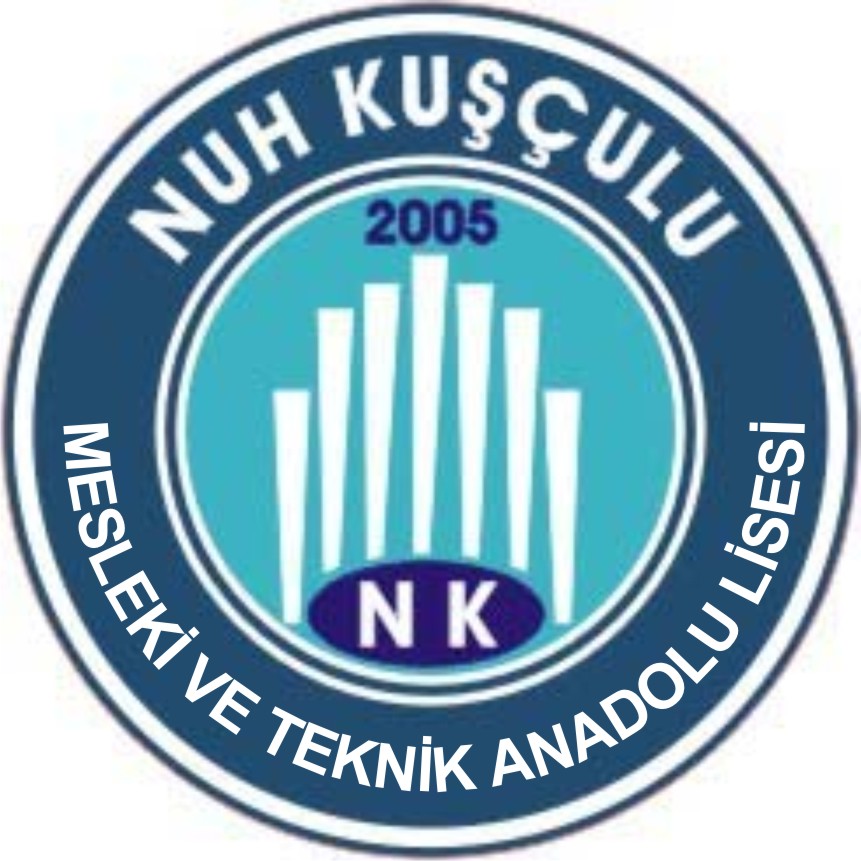 2017-2018 EĞİTİM ÖĞRETİM YILI SERAMİK VE CAM TEKNOLOJİSİ ALANI YETENEK SINAVI KILAVUZUMüracaat Tarihi : 03.07.2017-13.07.2017 Tarihleri ArasındaSınav Tarihi        : 17.07.2017-20.07.2017 Tarihleri ArasındaİSTANBUL, 20172017 – 2018 EĞİTİM ÖĞRETİM YILI"SERAMİK VE CAM TEKNOLOJİSİ ALANI YETENEK SINAVI KILAVUZU”1.BAŞVURU ŞARTLARI VE BAŞVURU YERİ:Adayların;Ortaokulların 8. Sınıfını bitiren ve TEOG sınavına girmiş öğrenciler olması;Çizim yapmasını engelleyecek bir fiziki (bedensel) özrünün olmaması;Şekilleri zihinde canlandırabilme becerisine sahip olması;Bir resmin ayrıntılarını akılda tutabilme becerisine sahip olması;Dikkat eksikliği olmaması; Görme,Renk, şekil ve desen algısı yüksek olması;Desen aktararak iş parçasına şekil verebilme becerisine sahip olması;Astım hastalığının olmaması;Görsel Tasarım ve çizim yeteneğinin yüksek olması; Seramik ve Cam Teknolojisi mesleğini okumasına bir engel olmamasıgibi özelliklere sahip olması beklenir.Başvuru Yeri :Başvurular DİLEKÇE ile okul müdürlüğümüze ( Pendik Seramik ve Cam Teknolojisi  Mesleki ve Teknik Anadolu Lisesi Müdürlüğü) yapılacaktır. 2.BAŞVURU İÇİN GEREKLİ BELGELER: 1- Veli Dilekçesi (Okul İdaresinden temin edilecektir.)2- Ortak Sınav Sonuç Belgesi (TEOG Sonuç Belgesi)3- 8. Sınıfı bitirdiği okuldan alınacak Öğrenim Belgesi. (Transkript)4- Sınav Giriş Belgesi (Okul İdaresi Tarafından Verilecektir) 5- 1 Adet vesikalık fotoğraf6--Sağlık raporu3.SINAV ESASLARI -GENEL AÇIKLAMALAR1- Adaylar, başvuru esnasında kendilerine verilen aday kayıt numarasına göre sınavlara alınacaktır. 2- Adayın başvuru esnasında teslim ettiği belgeler ile kesin kayıt sırasında teslim ettiği belgeler arasında farklılık olması halinde, aday sınavı kazanmış olsa bile adayın kaydı yapılmayacaktır.3- Her sınav öncesinde kimlik kontrolü yapılacaktır. Adaylar sınav giriş belgesi ile birlikte resimli özel kimlik belgelerini de yanlarında taşımak zorundadır. Özel kimlik belgesi (nüfus cüzdanı, pasaport) olmayan ve kimlik kartlarını kaybeden adaylar sınava alınmaz. 4- Sınav giriş belgeleri sınav bitiminde adaylardan geri alınacaktır. Sınav giriş belgelerini iade etmeyen adayların sınavları geçersiz sayılacaktır. 5-Sınav Komisyonu gerektiği takdirde, sınav şeklinde ve programda değişiklik yapabilecektir.6-Sınav süresinin yetmemesi halinde, sınavların yapılacağı hafta içinde olmak şartıyla önceden belirlenmiş sınav tarihlerinden sonraki günlerde ve gerekirse hafta sonunda da devam edilebilecektir. 7-Sınava girecek olan öğrencilerin isim listesi ile sınav sonuç listesi belirtilen tarihlerde okulumuz duyuru panosu ile okulumuz www. nuhkusculumtal.meb.k12.tr/  web sitesinden ilan edilecektir.8- Mülakat değerlendirme formları okulumuz web sitesinde ve okul panolarında ilan edilecektir.9-Mülakat 500 tam puan üzerinden yapılacak olup, mülakat puanının %30’u, TEOG yerleştirme puanının %70’i alınarak okulumuz için bir yerleştirme puanı oluşturulacaktır.10-Oluşan bu puanlar başarı puanlarına göre sıralanacak ve ilk 90 öğrenci asıl olarak kayıt yaptırmaya hak kazanacaklardır. diğer öğrenciler başarı sıralamalarına göre yedek listeye gireceklerdir. asıl listeden kayıt hakkından vazgeçen ya da başka bir okula nakil giden öğrenciler yerine yedek listeden sırası ile öğrenci alınacaktır. 11-Kesin sonuçlar 21 Temmuz 2017 Cuma günü açıklanacak olup kesin kayıt listesinde bilgileri bulunmayan öğrenciler mezun oldukları ortaokullardan TEOG başvurusu yapacaklardır.4.SINAV ve KAYIT TAKVİMİSıra noÇalışma AdıTarih1Başvuruların alınması03-13 Temmuz 20172Yetenek sınavının yapılması17-20 Temmuz 20173Asil ve Yedek Listenin İlanı21 Temmuz 20174Kayıtlar24-28 Temmuz 20175Yedek listeden kayıt yapılması31 Temmuz 20176Boş Kontenjanlar için yedek listeden kayıtların yapılması1-2 Ağustos 2017